.Start the dance on word “ai” of lyrics “ Nu ren ai xiao sar, nan ai piao liang….”SIDE, TAP, SIDE, TAP, RIGHT ROLLING VINE, TOUCHLEAN BODY L, HAND ACTIONS, LEAN BODY R, HAND ACTIONS, R ROLLING VINE, TOUCHRIGHT & LEFT DIAGONAL FORWARD CHA CHA, FORWARD ROCK, 1/4 R SIDE CHA CHACROSS CHA CHA, SIDE ROCK, KICK BALL CHANGE, SKATE, SKATERESTART during walls 6 & 9 after 16 counts.Contact - www.sjlinedancer.blogspot.comChic and Pretty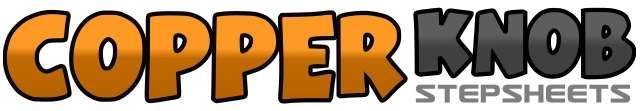 .......Count:32Wall:4Level:Beginner.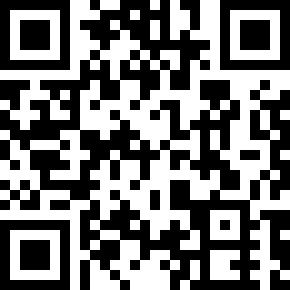 Choreographer:GS Ang (MY) - November 2012GS Ang (MY) - November 2012GS Ang (MY) - November 2012GS Ang (MY) - November 2012GS Ang (MY) - November 2012.Music:Ni Xiao Sar Wo Piao Liang – Han Bao YiNi Xiao Sar Wo Piao Liang – Han Bao YiNi Xiao Sar Wo Piao Liang – Han Bao YiNi Xiao Sar Wo Piao Liang – Han Bao YiNi Xiao Sar Wo Piao Liang – Han Bao Yi........1-2Step right to R side, tap left toes forward on L diagonal & click fingers shoulder high3-4Step left to L side, tap right toes forward on R diagonal & click fingers shoulder high5-7R rolling vine on RLR8Touch left together1-2Lean body left  placing both palms in front of face, open up to peep through3-4Lean body right placing both palms in front of face, open up to peep through5-7L rolling vine on LRL8Touch right together1&2R diagonal forward cha cha on RLR3&4L diagonal forward cha cha on LRL5-6Rock right forward, recover onto left7&8Turning 1/4 R, cha cha to R side on RLR1&2Cross cha cha on LRL3-4Rock right to R side, recover onto left5&6Kick-ball-change on RRL7-8Skate right forward, skate left forward